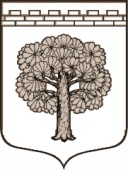 МУНИЦИПАЛЬНОЕ ОБРАЗОВАНИЕ                     «ДУБРОВСКОЕ ГОРОДСКОЕ ПОСЕЛЕНИЕ»              ВСЕВОЛОЖСКОГО МУНИЦИПАЛЬНОГО РАЙОНА                                   ЛЕНИНГРАДСКОЙ ОБЛАСТИ                                              СОВЕТ ДЕПУТАТОВ                                                       РЕШЕНИЕ           26.06.2018.                                                                           № 26                 г.п. ДубровкаО награждении Почетной грамотойглавы МО «Дубровское городское поселение»        В соответствии с Федеральным законом от 06.10.2003 № 131-ФЗ «Об общих принципах организации местного самоуправления в Российской Федерации», на основании Положения о Почетном дипломе и Почетной грамоте главы муниципального образования «Дубровское городское поселение», утвержденным решением совета депутатов от 09.12.2008 № 99 и на основании представленных ходатайств, совет депутатов принялРЕШЕНИЕ:1. Наградить Почетной грамотой главы МО «Дубровское городское поселение»:-Пантюхина Валерия Васильевича - директора МБУП «Банно-прачечный комбинат» за многолетний добросовестный труд, вклад в развитие коммунального хозяйства и  благоустройства территории муниципального образования и в связи 60-летним юбилеем.2.Решение вступает в силу с момента его принятия.3. Контроль исполнения решения оставляю за собой.Глава муниципального образования                                Т.Г.Куликова